      č. 62 hodina                   TRANSFORMÁTORY- transformátor               - je elektrický netočivý stroj;              -  umožňuje prenášať elektrickú energiu z jedného obvodu do iného pomocou vzájomnej                    elektromagnetickej indukcie;
- používa sa : -  väčšinou na premenu striedavého napätia z vysokej hodnoty napätia na nízku hodnotu,                           alebo naopak;
                        -  pre galvanické oddelenie obvodov;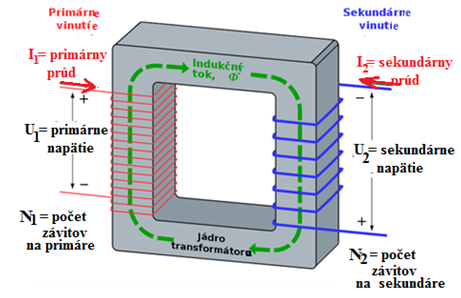 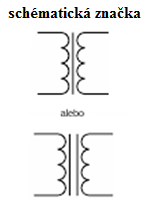 -skladá sa:   - z dvoch ( aj viacerých) cievok (vinutia), umiestnených tak, aby bola medzi nimi             čo  najväčšia vzájomná magnetická indukcia;          - k zvýšeniu magnetickej väzby sa používa feromagnetické jadro, cievky bývajú            navinuté na sebe na spoločnej kostre ( sú od seba dostatočne izolované);  -cievka pripojená na zdroj napätia = primárne vinutie (primárne napätie U1); -ostatné cievky = sekundárne vinutie (sekundárne napätie U2);                            - ak platí U1› U2    = transformácia nadol;                            -ak platí  U1 ‹ U2    = transformácia nahor;-transformačný pomer – pomer medzi primárnym a sekundárnym napätím = závisí od počtu                                                                                                        závitov na jednotlivých vinutiach;                                                                U2           N2platí :  p = ----- = ------                                                                                                U1          N1-transformátory sa  :           -  impregnujú – zvýši sa napäťová odolnosť( odolnosť voči prierazu vo vinutí cievky);                                   - zlepší sa odvod tepla z vnútra cievky;                                   - zlepší sa mechanická a chemická odolnosť;                                   - zníži sa zvukový efekt ( napr. vrnčanie transformátora z neónového osvetlenia);                                   = napúšťajú sa -  olejom;                                                              -  voskami;                                                              - syntetickými farbami;                                                              - špeciálnou zalievacou hmotou;             - chladia – vinutie sa prechodom elektrického prúdu zahrieva;                             - priamo = chladiace médium cirkuluje okolo cievky;                             - nepriamo = chladiace médium a cievka sú navzájom oddelené;- chladivá transformátorov: - vzduch;                                                 - olej;                                                 - voda;                                                 - nehorľavá kvapalina;                                                 - inertný plyn;                                                 - pevný izolant ( chladenie vedením);DELENIE TRANSFORMÁTOROV:1) podľa počtu fáz – jednofázové;                                 - trojfázové;                                 - špeciálne = dve a viac fáz, meniče počtu fáz;2) podľa konštrukcie magnetického obvodu – plášťové = majú obe vinutia na strednom stĺpci jadra;                                                                            - jadrové = primárne, aj sekundárne vinutia sú na rôznych                                                                                               stĺpcoch;                                                                             - toroidné = jadro je kruhové, vinutie je po celom obvode;3) podľa použitia – energetické =generátor elektrárne na vedení vvn;                               - distribučné = z vedenia vvn / vn k spotrebiteľovi;                               - napájacie = transformácia nn na mn;                               - bezpečnostné = v zdravotníctve, hračkách;                               - regulačné = autotransformátory;                               - meracie = napäťové, prúdové, kombinované;4) podľa počtu vinutia – dvojvinuťový = primár, sekundár;                                        - trojvinuťový;                                        -viacvinuťový;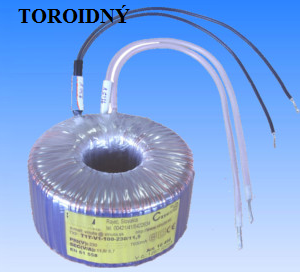 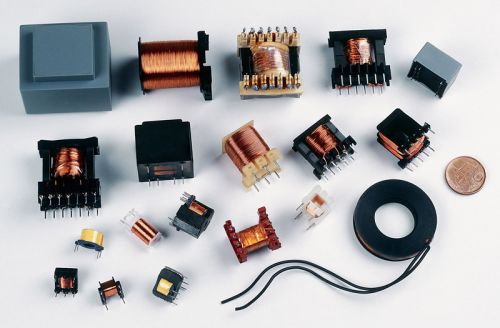 TVAR JADRA    - EI,  EE,  LL, UI,  M, C, toroidné ;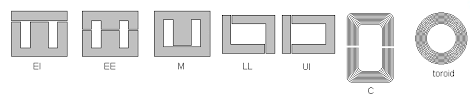 POUŽITIE- autotransformátor = -  v reguľovaných zdrojoch striedavého napätia;                                       -  v zapaľovacích cievkach automobilov;                                       -  transformátory trakčného napätia v lokomotívach;- merací transformátor - s viacerými odbočkami zo sekundárneho vinutia =  získame rôzne výstupné                                                                                                                              napätie;- oddeľovací transformátor – ochrana proti elektrickému úrazu dotykom živej časti;- signálový transformátor – na prenos analógových alebo digitálnych signálov;- vysokofrekvenčný transformátor – na prenos vf signálu = vo vstupných obvodoch rozhlasových                                                                                                       a televíznych prijímačov;